Príloha č. 4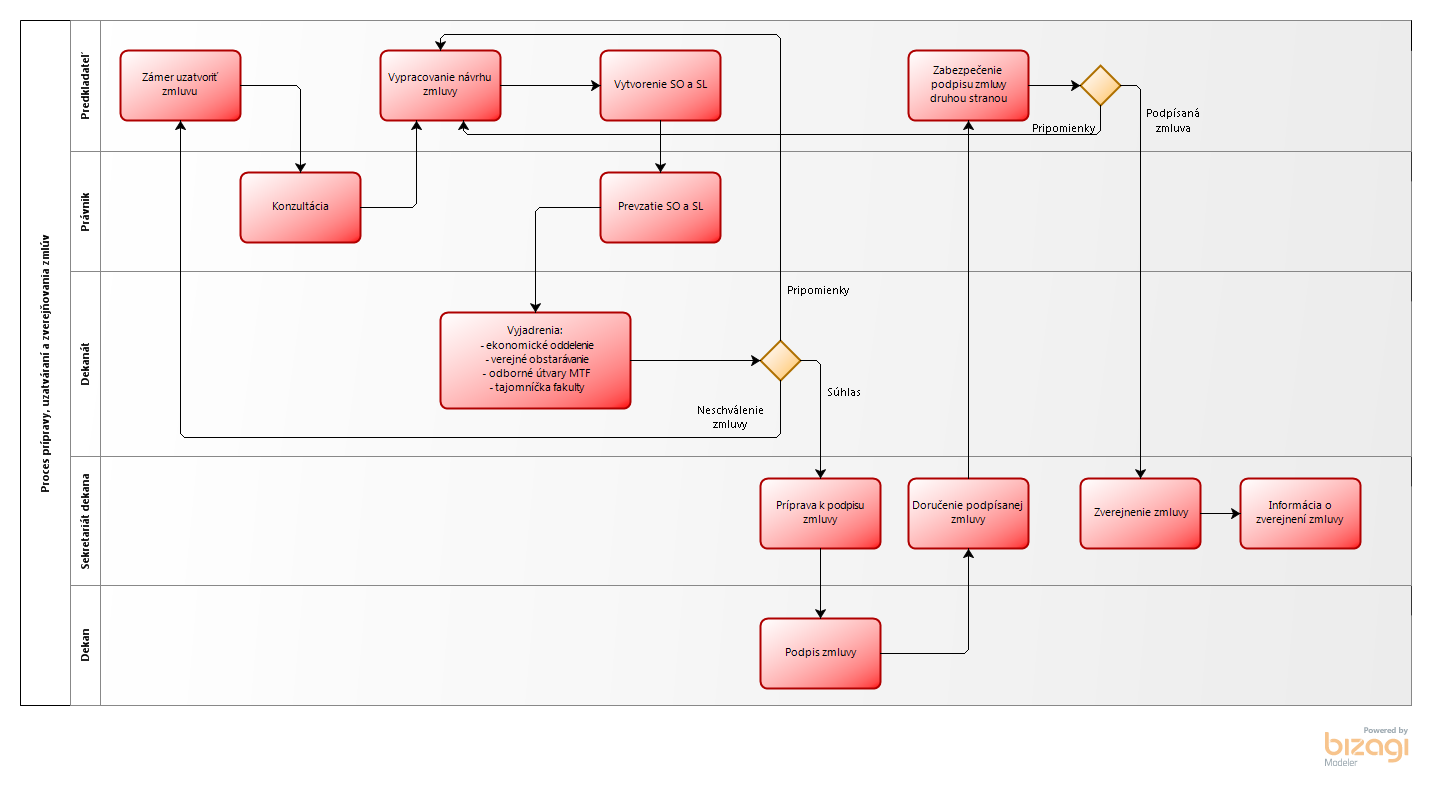 